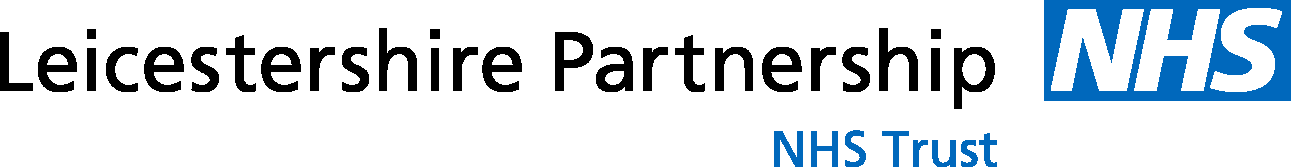 LEARNING DISABILITIES SERVICE (HEALTH)REFERRAL FORMConfidentiality:  People have a right to access information about themselves.  Please advise the person you are referring that the information you give could be shared with other members of the Healthcare Team in order to give them the most appropriate services but that they have a right to withhold their consent.  During the course of their care some information may be recorded on computers.  For their protection, the use of this data is controlled in accordance with the Data Protection Act (2018).Referral CriteriaA learning disability is defined by the Department of Health as a “significant reduced ability to understand new or complex information, to learn new skills (impaired intelligence), with a reduced ability to cope independently (impaired social functioning), which started before adulthood”.Eligibility Criteria:The patient has a significant learning disability and is aged 18 or overThe patient has health difficulties which are critical or substantial in nature and that cannot be fully met via mainstream services The patient has complex health needs.Exclusion Criteria (unless there is a learning disability)DyslexiaDyspraxiaHyperactivity Attention Deficit Disorder (ADHD)AutismIf you would like to discuss your referral first, please contact the Learning Disability Access Team on 0116 295 4528.Has the person referred got a diagnosis of learning disability? please tick  YES   NO If No, Why do you suspect a learning disability? Please give evidence below:NB: If key information is not competed the referral may be returned and not progressedDate of Referral NHS No:NHS No:NHS No:NHS No:Referred person: Referred person: Referred person: Referred person: Referred person: Referred person: Referred person: Referred person: Referred person: Referred person: Referred person: SurnameSurnameForename(s)Forename(s)Forename(s)DOBDOBM/FM/FMental Health Act (MHA) Status (if applicable)Mental Health Act (MHA) Status (if applicable)Ethnic OriginReligion Religion Religion Marital StatusMarital StatusMarital StatusMain LanguageInterpreter NeededInterpreter NeededInterpreter Needed Yes             No Yes             No Yes             No Yes             No Yes             NoMain Address GP AddressGP AddressMain Address Type of Accommodation?Type of Accommodation?Type of Accommodation?Type of Accommodation?GP AddressGP AddressIs GP Aware of referral:   Y / NIs GP Aware of referral:   Y / NIs GP Aware of referral:   Y / NIs GP Aware of referral:   Y / NTel no:GP Tel No:GP Tel No:NB   The registered GP must be part of a Leicester, Leicestershire or Rutland CCG practice for the referral to be acceptedNB   The registered GP must be part of a Leicester, Leicestershire or Rutland CCG practice for the referral to be acceptedNB   The registered GP must be part of a Leicester, Leicestershire or Rutland CCG practice for the referral to be acceptedNB   The registered GP must be part of a Leicester, Leicestershire or Rutland CCG practice for the referral to be acceptedNB   The registered GP must be part of a Leicester, Leicestershire or Rutland CCG practice for the referral to be acceptedNB   The registered GP must be part of a Leicester, Leicestershire or Rutland CCG practice for the referral to be acceptedNB   The registered GP must be part of a Leicester, Leicestershire or Rutland CCG practice for the referral to be acceptedNB   The registered GP must be part of a Leicester, Leicestershire or Rutland CCG practice for the referral to be acceptedNB   The registered GP must be part of a Leicester, Leicestershire or Rutland CCG practice for the referral to be acceptedNB   The registered GP must be part of a Leicester, Leicestershire or Rutland CCG practice for the referral to be acceptedNB   The registered GP must be part of a Leicester, Leicestershire or Rutland CCG practice for the referral to be acceptedFunding – who funds support received by this person e.g. CHC, Social Care, S117Details of Next of Kin/Carers including the person they live with and who is responsible for their care? Details of Next of Kin/Carers including the person they live with and who is responsible for their care? Details of Next of Kin/Carers including the person they live with and who is responsible for their care? Details of Next of Kin/Carers including the person they live with and who is responsible for their care? Details of Next of Kin/Carers including the person they live with and who is responsible for their care? Details of Next of Kin/Carers including the person they live with and who is responsible for their care? Details of Next of Kin/Carers including the person they live with and who is responsible for their care? Details of Next of Kin/Carers including the person they live with and who is responsible for their care? Details of Next of Kin/Carers including the person they live with and who is responsible for their care? Details of Next of Kin/Carers including the person they live with and who is responsible for their care? Does the person have an independent advocate?  Yes   No     If yes include their details below.Does the person have an independent advocate?  Yes   No     If yes include their details below.Does the person have an independent advocate?  Yes   No     If yes include their details below.Does the person have an independent advocate?  Yes   No     If yes include their details below.Does the person have an independent advocate?  Yes   No     If yes include their details below.Does the person have an independent advocate?  Yes   No     If yes include their details below.Does the person have an independent advocate?  Yes   No     If yes include their details below.Does the person have an independent advocate?  Yes   No     If yes include their details below.Does the person have an independent advocate?  Yes   No     If yes include their details below.Does the person have an independent advocate?  Yes   No     If yes include their details below.Full NameFull NameContact NumberContact NumberRelationship to Client/ patientRelationship to Client/ patientRelationship to Client/ patientAddress if different to the clientsAddress if different to the clientsAddress if different to the clientsWho is the best person to contact regarding the referral to gather pre assessment information? Tick where appropriate and provide details below 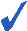 Who is the best person to contact regarding the referral to gather pre assessment information? Tick where appropriate and provide details below Who is the best person to contact regarding the referral to gather pre assessment information? Tick where appropriate and provide details below Who is the best person to contact regarding the referral to gather pre assessment information? Tick where appropriate and provide details below Who is the best person to contact regarding the referral to gather pre assessment information? Tick where appropriate and provide details below Who is the best person to contact regarding the referral to gather pre assessment information? Tick where appropriate and provide details below Who is the best person to contact regarding the referral to gather pre assessment information? Tick where appropriate and provide details below Who is the best person to contact regarding the referral to gather pre assessment information? Tick where appropriate and provide details below Who is the best person to contact regarding the referral to gather pre assessment information? Tick where appropriate and provide details below Who is the best person to contact regarding the referral to gather pre assessment information? Tick where appropriate and provide details below PatientPatientPatientNext of KinNext of KinMain CarerMain CarerMain CarerOther ProfessionalOther ProfessionalAre there any legal arrangements in place that the service need to be aware of?  If yes please tell us what these are:Are there any legal arrangements in place that the service need to be aware of?  If yes please tell us what these are:Are there any legal arrangements in place that the service need to be aware of?  If yes please tell us what these are:Are there any legal arrangements in place that the service need to be aware of?  If yes please tell us what these are:Are there any legal arrangements in place that the service need to be aware of?  If yes please tell us what these are:Are there any legal arrangements in place that the service need to be aware of?  If yes please tell us what these are:Are there any legal arrangements in place that the service need to be aware of?  If yes please tell us what these are:Are there any legal arrangements in place that the service need to be aware of?  If yes please tell us what these are:Are there any legal arrangements in place that the service need to be aware of?  If yes please tell us what these are:Are there any legal arrangements in place that the service need to be aware of?  If yes please tell us what these are:Referrer Details Referrer Details Referrer Details Referrer Details Referrer Details Referrer Details Referrer Details Referrer Details Referrer Details Referrer Details Name Telephone NumberTelephone NumberTelephone NumberRelationship to PatientTelephone NumberTelephone NumberTelephone NumberAddressConsent NB consent or a best interest’s decision must be confirmed for the referral to be acceptedIs the Patient is able to make informed consent and has consented to the referral?     Y / NIf NO, has best interest been considered: Y / NDetails:Reason for Referral:What has prompted you to make this referral now?Please describe the current health situation, when it started including any recent changes/ life events that have occurred in the person’s life: How has this impacted on both the patient, their family or carer?What improvement(s) would you expect to see as a result of this referral?Has this client been seen by the service in the past    Y/N/ Don’t knowDoes the person present with any of the following?  Tick any that apply.Risks including SafeguardingAny risks known or reported when working with this person – this includes risk to the person themselves. Please give details:Communication Issues:							 Yes      No     Details:Family or Friends:								 Yes      No     Details:Forensic / Police History:							 Yes      No     Challenging Behaviour:							 Yes      No     Physical Disability:								 Yes      No     Home Environment:							             Yes      No     Other (Please State): 							 Yes      No     Action already taken / Current plan and levels of support being offered: Current Professionals Involved (health, social care, private provider)Current Professionals Involved (health, social care, private provider)Current Professionals Involved (health, social care, private provider)NameProfessional RoleContact Details 